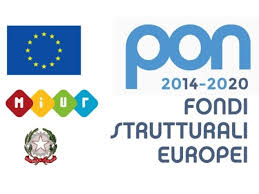 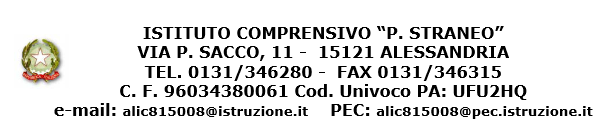                                                                                                                  AL DIRIGENTE SCOLASTICO                                                                                                                     I.C. “P. STRANEO”Oggetto: richiesta permesso breve DOCENTIIl/la sottoscritto/a________________________________________________________________________________                                 ( cognome  nome )                                               ( qualifica )in servizio presso questo I.C. nel corrente a.s con contratto di lavoro a tempo_________________________________                                                                                                                            ( determ/indeterm )CHIEDEper il giorno_____________________     di poter usufruire di un permesso orario dalle ore _______ alle ore ________per i seguenti motivi personali _____________________________________________________________________________________________________________________________________________________________________E DICHIARA di aver già recuperato il permesso con prestazione di ore eccedenti l’orario d’obbligo il___________________ su assenza del/la collega _____________________________ della classe/sezione_____________ che il permesso sarà recuperato, entro due mesi successivi a quello della fruizione, in una o più soluzioni, in relazione alle esigenze di servizio, come previsto dal CCNL.Che la prestazione medica non può essere effettuata al di fuori dell’orario di servizio e che il permesso non è soggetto a recupero ai sensi dell’articolo 25 del CII 2013/2014 ( si allega certificazione ).INFINE, COMUNICAche la/il sottoscritta/o non necessita di sostituzione perché ____________________________________________________________________________________________________________________________________________ che la/il sottoscritta/o necessita di sostituzioneAlessandria,  __________________________________                                                                                                            	             FIRMA                                                                                                            ___________________________Vista la domanda, si concede non si concede						         LA DIRIGENTE SCOLASTICA                     			    			           		Prof.ssa Raffaella NORESEModello 3